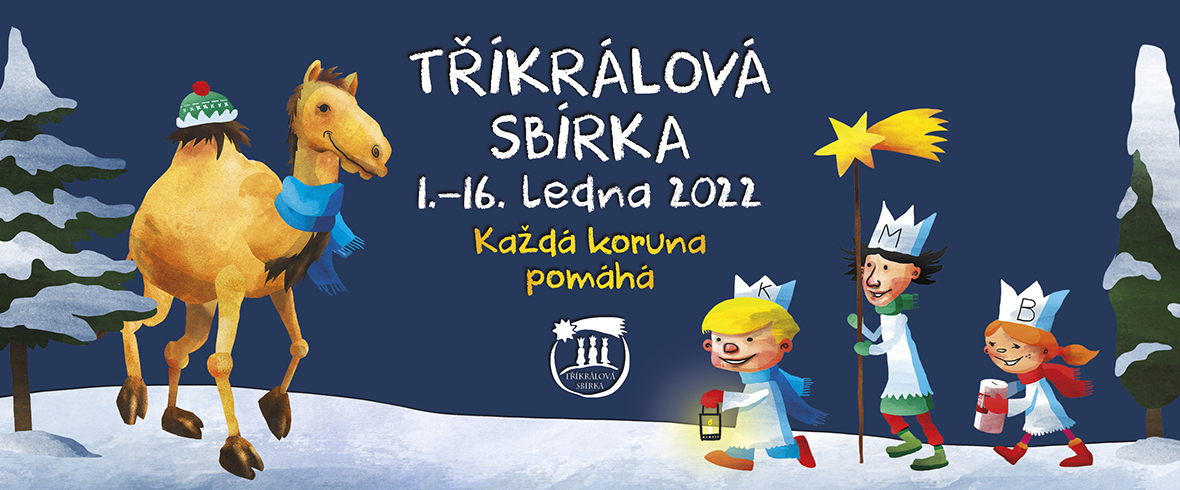 RASOŠKYsobota 8. ledna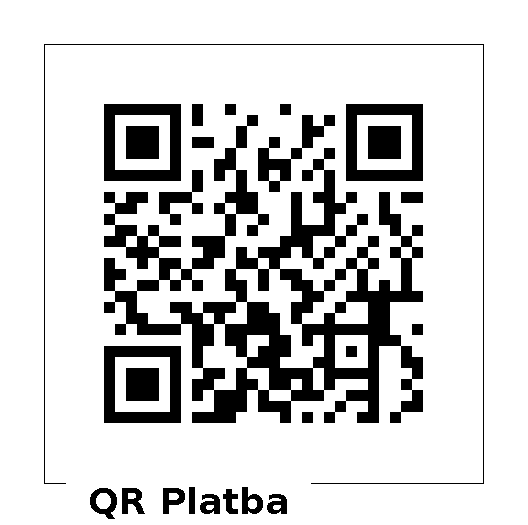 PŘÍPADNĚ PŘEVODEM          NA ÚČET66008822/0800 VS 777 955 001 www.trikralovasbirka.cz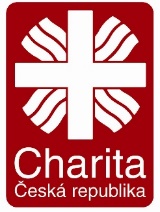 DĚKUJEME!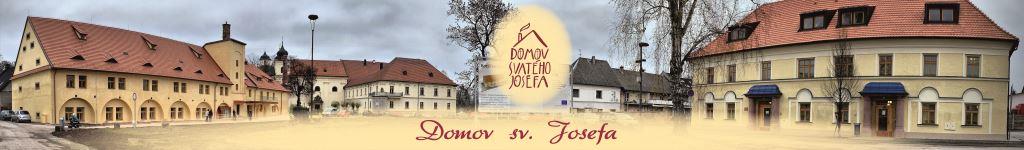 